RESOLUTION NO.__________		RE:	CERTIFICATE OF APPROPRIATENESS UNDER THE			PROVISIONS OF THE ACT OF THE 			LEGISLATURE 1961, JUNE 13, P.L. 282 (53			SECTION 8004) AND BETHLEHEM ORDINANCE NO.			3952 AS AMENDED.		WHEREAS, it is proposed to replace the existing windows, storm windows and front screen door at 58 E. Wall Street.		NOW, THEREFORE, BE IT RESOLVED by the Council of the City of  that a Certificate of Appropriateness is hereby granted for the proposal.		  			Sponsored by: (s)											           (s)							ADOPTED BY COUNCIL THIS       DAY OF 							(s)													  President of CouncilATTEST:(s)							        City ClerkHISTORICAL & ARCHITECTURAL REVIEW BOARDAPPLICATION #1:  The applicant proposes to replace the existing windows and storm window on the first and second floor on both street facades and replace the existing front screen door at 58 E. Wall St.OWNER: 	           Russell & Mary Jo Miserendino           58 E. Wall St., Bethlehem, PA 18018__________________________________________________________________The Board upon motion by Nancy Shelly and seconded by Marsha Fritz adopted the proposal that City Council issue a Certificate of Appropriateness for the following:  Replace all first and second floor windows on both street facades.To be replaced with Andersen Woodwright double hung windows with six over six divided lights finished in white.3.   Install a new wood storm and screen door manufactured by Easy Change.4.  Style of door to be County Side #55 or Traditional #50 with undivided glass and      screen panels on the upper portion and solid wood panel on the bottom.5.  Color of door will be White.6.   The motion was unanimously approved.__________________________________________________________________________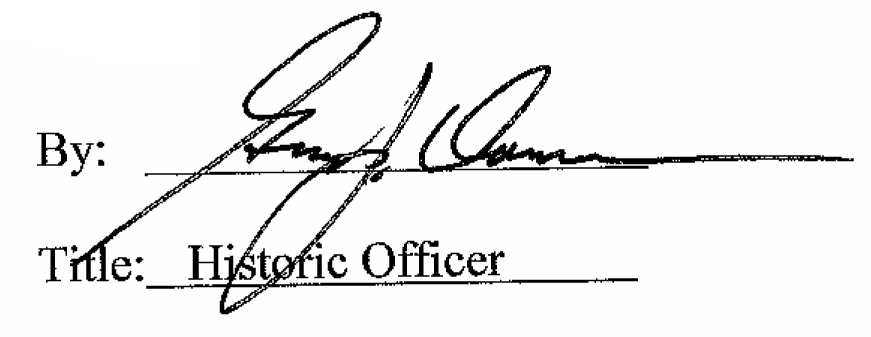 Date of Meeting: February 4, 2015